AoConselho EditorialRevista Arquivos em MovimentoRef.: Submissão de artigo “O EFEITO DA ELETROESTIMULAÇÃO INTRAVAGINAL NA FUNÇÃO SEXUAL FEMININA”Nós, Adriane de Souza Fengler, Francine Belo Clemente de Souza, Erica Feio Carneiro Nunes, Gustavo Fernando Sutter Latorre, autores do trabalho intitulado “O EFEITO DA ELETROESTIMULAÇÃO INTRAVAGINAL NA FUNÇÃO SEXUAL FEMININA”, encaminhamos por meio desta o artigo mencionado para apreciação da Comissão Editorial da Revista Arquivos em Movimento para fins de publicação.Informamos que concordamos que os direitos autorais a ele referentes se tornem propriedade exclusiva da Revista Arquivos em Movimento, e temos ciência que fica vedada qualquer reprodução total ou parcial, em qualquer outra parte ou meio de divulgação impresso ou digital sem prévia autorização da mesma.Declaramos ainda que o artigo é original e, que não se encontra sob análise em qualquer outro veículo de comunicação científica ou que tenha sido publicado em outro periódico científico de forma total ou parcial. Atestamos também que os autores citados participaram da concepção e revisões que resultaram neste artigo, assim como se responsabilizam pelo conteúdo nele exposto.Por fim, declaramos também que não temos nenhum conflito de interesse com o tema abordadoGratos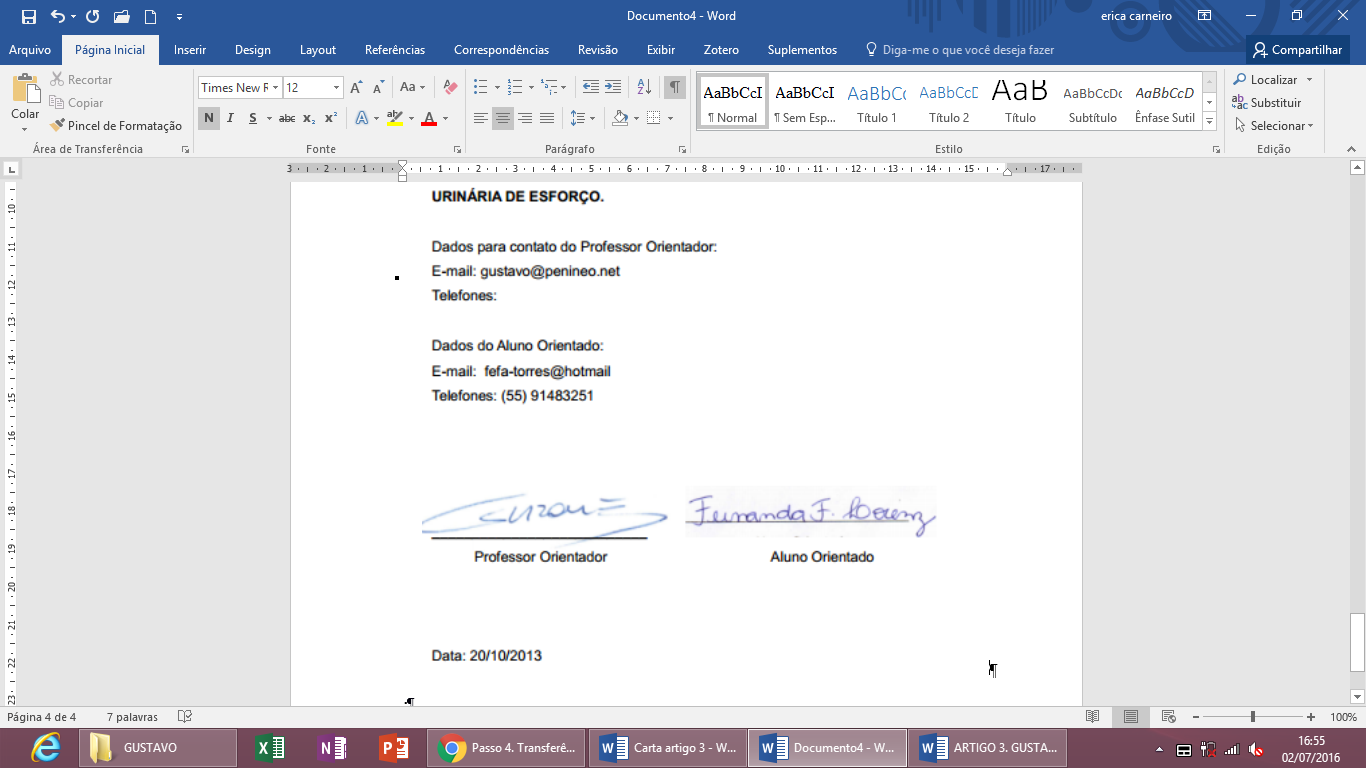 Gustavo F. Sutter Latorre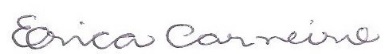 Erica Feio Carneiro Nunes